Table S1Clinical characteristics of the sepsis-induced ARDS patients and healthy controlData are presented as frequencies and percentages (%) for categorical data and medians and interquartile ranges [IQR] for continuous variables. P-values were calculated using Chi-Square tests for categorical data and one-way ANOVA on log-transformed continuous data. PEEP, positive end-expiratory pressure; mSOFA, modified Sequential Organ Failure Assessment; Oxygenation index = mean airway pressure × Fio2/Pao2; mSOFA score range, 0 to 20 (values >8 indicate severe illness); ICU=intensive care unit.Table S2. Details of primers used for RT-PCRTable S3. Details of primary antibodies used for immunoblotting analysisFigure S1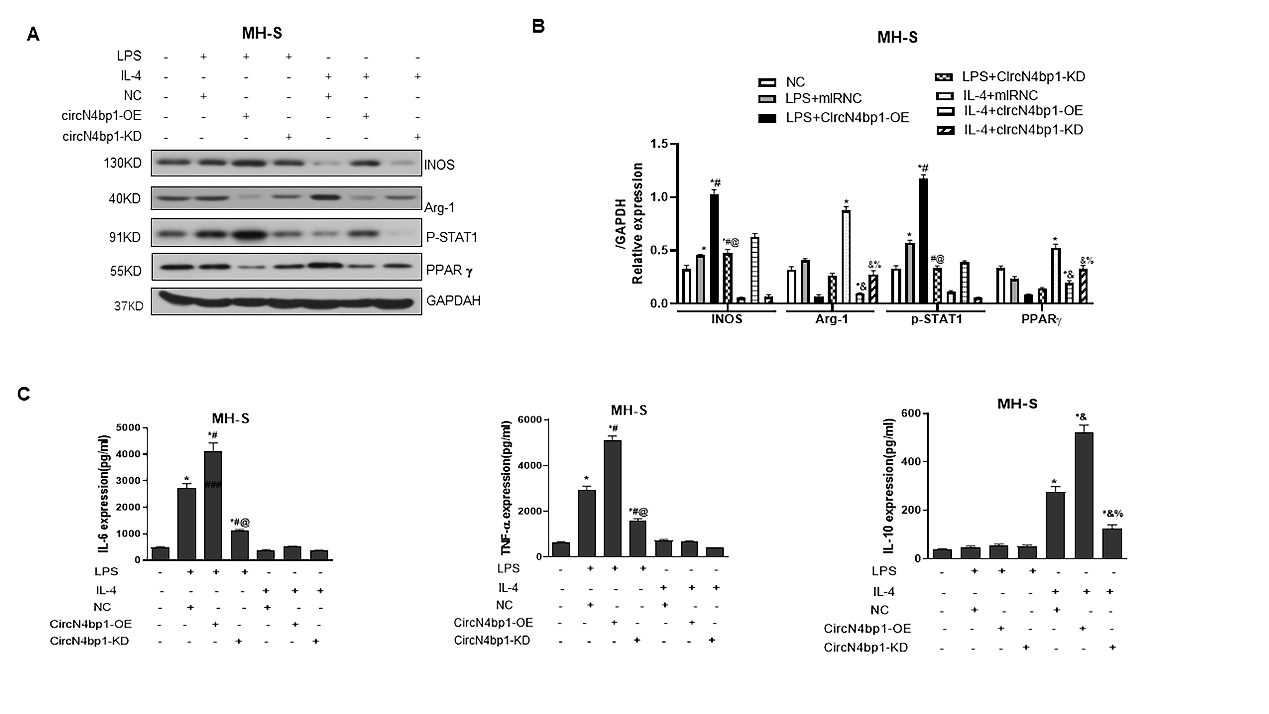 MH-S was transfected with Si-circN4bp1 (circN4bp1-KD), circN4bp1 lentivirus plasmids (circN4bp1-OE) or scrambled control and then exposed to either LPS (50 ng/ml) or IL-4 (10ng/ml) for an additional 24 h. (A) Representative western blot depicting MH-S cell lysates probed for iNOS, Arg-1, p-STAT1, PPAR-γ and GAPDH. (B) Expression levels of iNOS, Arg-1, p-STAT1 and PPAR-γ were quantified by densitometry and normalized using GAPDH. (C) The levels of IL-6, TNF-α and IL-10 were measured by ELISA in the supernatants of LPS and IL-4 stimulated MH-S cells. All data are expressed as mean ± SEM. (* p﹤0.05 vs. NC group, #p﹤0.05 vs. LPS stimulated group, @ p﹤0.05 vs. circN4bp1-OE+LPS group, & p﹤0.05vs. IL-4 stimulated group and % p﹤0.05 vs. circN4bp1-OE+IL-4 group determined by one-way ANOVA for multiple group comparisons).Figure S2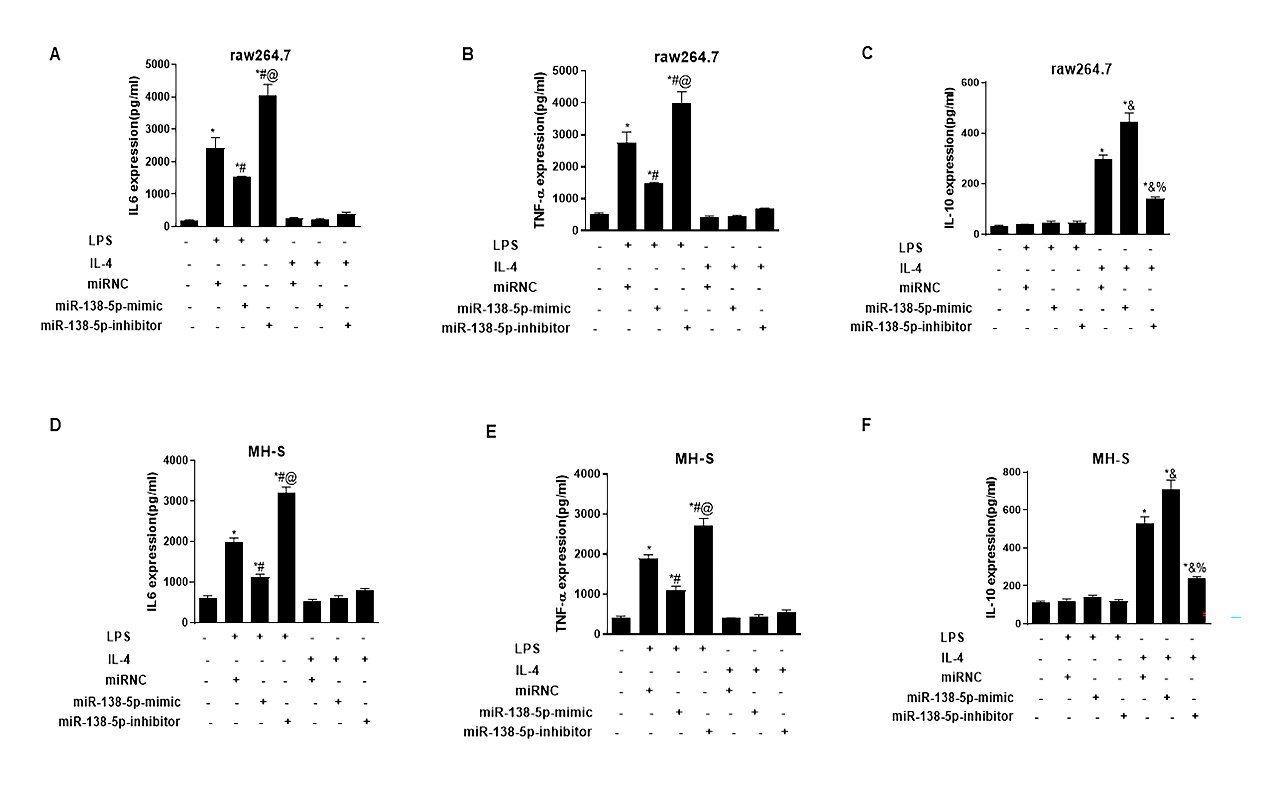 RAW264.7 and MH-S were transfected with miR-138-5p mimic or inhibitor and then exposed to either LPS (50 ng/ml) or IL-4 (10ng/ml) for an additional 24 h. The levels of IL-6(A, D), TNF-α (B, E) were measured by ELISA in the supernatants of LPS stimulated raw264.7 or MH-S cells and IL-10 (C, F) levels were qualified by ELISA in IL-4 stimulated raw264.7 cells or MH-S cells. All data are expressed as mean ± SEM. (* p﹤0.05 vs. NC group, #p﹤0.05 vs. LPS stimulated group, @ p﹤0.05 vs. miR-138-5p mimic +LPS group, & p﹤0.05vs. IL-4 stimulated group and % p﹤0.05 vs. miR-138-5p mimic +IL-4 group determined by one-way ANOVA for multiple group comparisons).Figure S3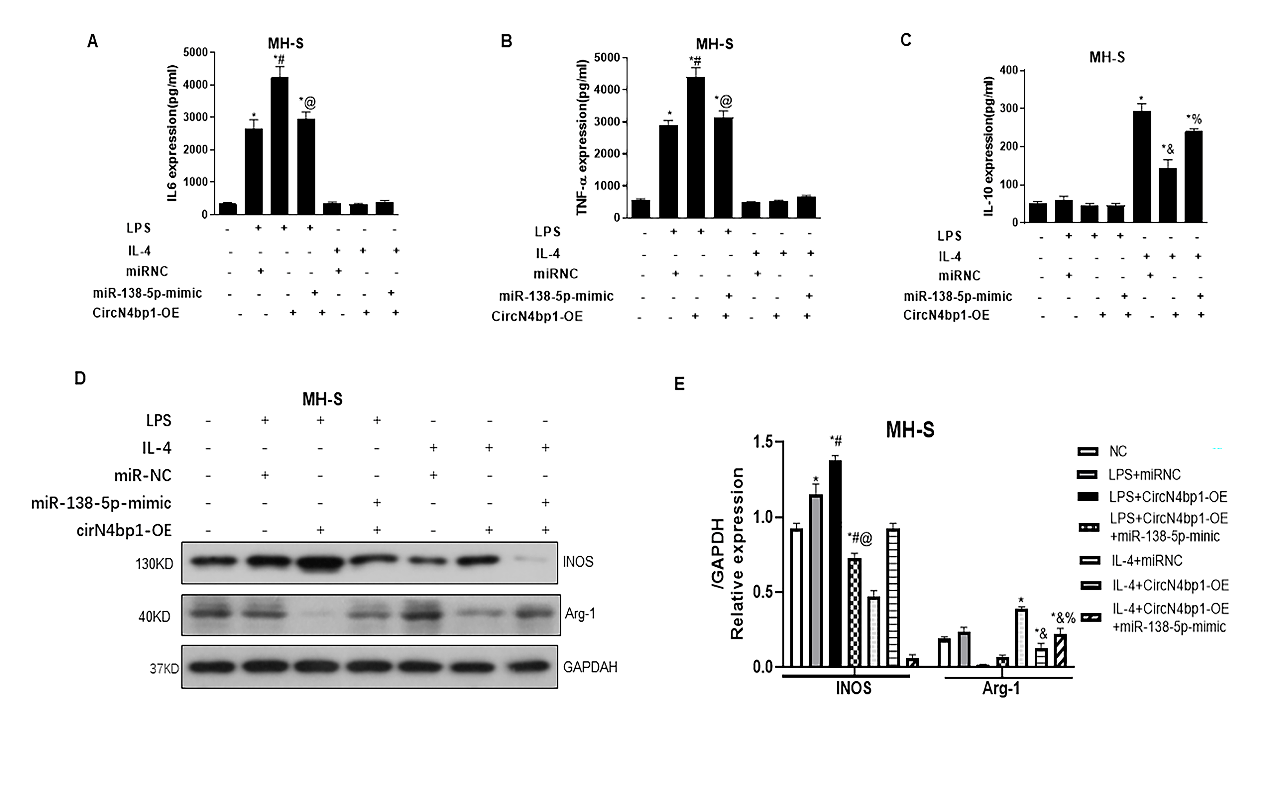 MH-S cells was transfected with miR-138-5p mimic with/without circN4bp1 lentivirus plasmids (circN4bp1-OE) or scrambled control and then exposed to either LPS (50 ng/ml) or IL-4 (10ng/ml) for an additional 24 h. The levels of IL-6 (A), TNF-α (B) and IL-10 (C) were measured by ELISA in the supernatants of LPS and IL-4 stimulated raw264.7 cells. (D) Representative western blot depicting raw264.7 cell lysates probed for iNOS, Arg-1 and GAPDH. (E) Expression levels of iNOS and Arg-1 were quantified by densitometry and normalized using GAPDH. All data are expressed as mean ± SEM. (* p﹤0.05 vs. NC group, #p﹤0.05 vs. miRNC + LPS stimulated group, @ p﹤0.05 vs. circN4bp1-OE+LPS group, & p﹤0.05vs. miRNC +IL-4 stimulated group and % p﹤0.05 vs. circN4bp1-OE +IL-4 group determined by one-way ANOVA for multiple group comparisons).ARDS patients(n=40)Healthy control(n=40)P valueBaselineAge, median (IQR), y56 (35-67)58 (30-65)0.067Male, n (%)28（70%）26（65%）0.211Sepsis etiology, No. (%)Thorax26 (65)Abdomen9 (22.5)Urinary tract3 (7.5)Central nervous system1 (2.5)Central venous catheter1 (2.5)Admission source, No. (%)Emergency department28 (70)Outside hospital transfer6 (15)Inpatient ward transfer4 (10)Operating room2 (5)Respiratory, mean (SD)Tidal volume, ml412.7 (86.4)PaO2/FiO2 ratio at baseline178.5 (92.1)PEEP, cmH2O8.5 (4.2)Oxygenation index, mean (SD)10.8 (9.2)Incidence of shock, No (%)At baseline, vasopressor in use26mSOFA scores, mean (SD)8.7 (3.0)Outcome measuresTotal hospital time, median (IQR)14（8.25-21）ICU time, median (IQR)10（5.75-14.25）28-Day mortality, No. (%)17 (42.5)GeneforwardreverseINOS5’-GGAGCCAGCTCTGCATTATC-3’5’-TTTTTGTCTCCAAGGGACCAG-3’Arg-15’-CAGAAGAATGGAAGAGTCAG-3’5’-CAGATATGCAGGGAGTCAC-3’FIZZ-15’-TCCCAGTGAATACTGATGAGA-3’5’-CCACTCTGGATCTCCCAAGA-3’circN4bp15’-TGCGGAAATTAGGGTCGGAA-3’5’-CCGACCGGAACTTGAGTCTT-3’miR-138-5p5’-GCTTAAGGCACGCGG-3’5’-GTGCAGGGTCCGAGG-3’METTL35’-CTATCTCCTGGCACTCGCAAGA-3’5’-GCTTGAACCGTGCAACCACATC-3’FTO5’-CCAGAACCTGAGGAGAGAATGG-3’5’-CGATGTCTGTGAGGTCAAACGG-3’YTHDF25’-TAGCCAGCTACAAGCACACCAC-3’5’-CAACCGTTGCTGCAGTCTGTGT-3’METTL145’-CTGAAAGTGCCGACAGCATTGG-3'5' -CTCTCCTTCATCCAGATACTTACG-3'WTAP5’-GCCAACTGCTGGCGTGTCT-3'5’-ATGGCGAAGTGTCGAATGCT-3'ALKBH55’-CCAGCTATGCTTCAGATCGCCT-3'5’-GGTTCTCTTCCTTGTCCATCTCC-3'YTHDF15’-CAAGCACACAACCTCCATCTTCG-3'5’-GTAAGAAACTGGTTCGCCCTCAT-3'GAPDH5’-GGATTGGTCGTATTGGG-3’5’-GGAAGATGGTGATGGGATT-3’AntibodyCatalogue numberSupplierDilutionEZH2#5246Cell Signaling Technology (Danvers, MA, USA)1:1000iNOS#:2982Cell Signaling Technology 1:1000Arginase-1#79404Cell Signaling Technology1:1000p-STAT1#8217Cell Signaling Technology 1:1000PPAR-γ#2435Cell Signaling Technology 1:1000GAPDHsc-32233Santa Cruz Biotechnology (Santa Cruz, CA, USA)1:1000